Karta pracyTemat: Mój zielnik z jesiennych liści.	Do wykonania zielnika potrzebne będą: blok techniczny, klej, karteczki do podpisywania  liści, papier pakowyZielnik to zbiór roślin i liści, które są wysuszone ,przyklejone i opisane                         TAK POWSTAJE ZIELNIK!!!- wybierz się na spacer i nazbieraj najróżniejszych liści- wybieraj liście, pięknie przebarwione, kolorowe- zapamiętaj z jakich drzew one pochodzą- w domu, ułóż liście pomiędzy zwykłe gazety codzienne, papierowe( nie kolorowe magazyny bo w nich nie wysuszą się liście) przyciśnij ciężką książką i zostaw na tydzień- wysuszone liście poprzyklejaj do sztywnych kartek (blok techniczny )- opisz z jakich drzew one pochodzą, gdzie i kiedy zostały zebrane (data )- kartki poprzekładaj papierem pakowym,  żeby liście się nie kruszyły                                Pamiętaj!!!Do zielnika wkładamy, przyklejamy tylko ususzone liścieZielniki mogą być tematyczne, można do nich zbierać także kwiaty, fragmenty gałązek, korzeni. PAMIETAJ O ZAKAZIE ZRYWANIA ROŚLIN GATUNKÓW CHRONIONYCH !!! Kompetencje: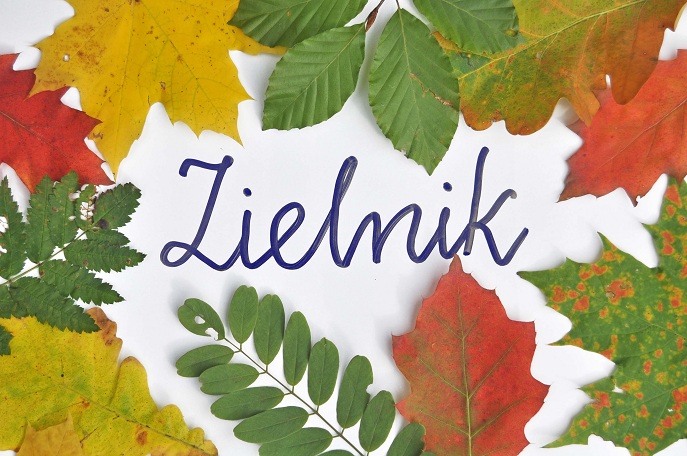 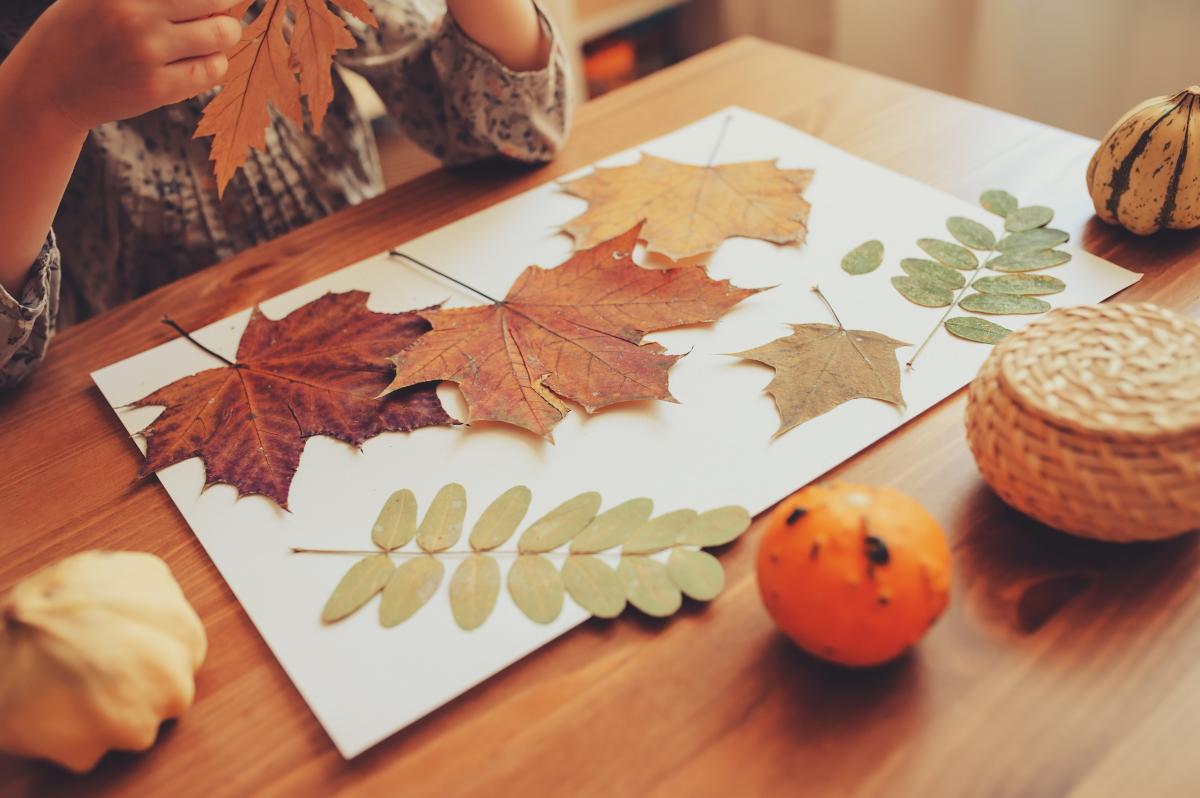 Świadomość i ekspresja kulturalna Umiejętność uczenia się                                                                                              A. I. Wójcicka